Vysvětlení principu kalkulovaného pole (Flow Field) v MS Dynamics NAV a aplikace flow filtru Vypracoval 	:	SkorkovskýDatum		:	14.3.2016Určeno		:	MPH_RIOP, BPH_PIS1(2)Jedno z mnoha vypočítávaných polí v NAV (Saldo)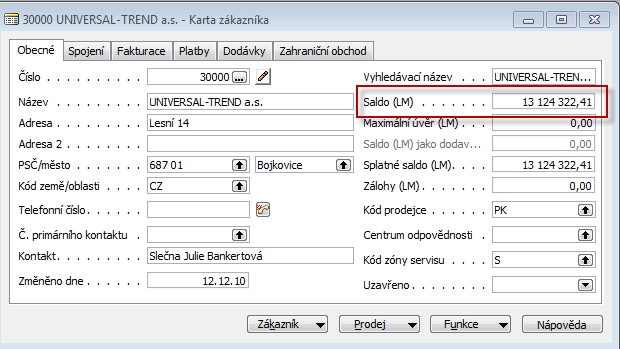 Karta zákazníka ->Ctrl F5->položky a součet označených částek  je vidět v poli Saldo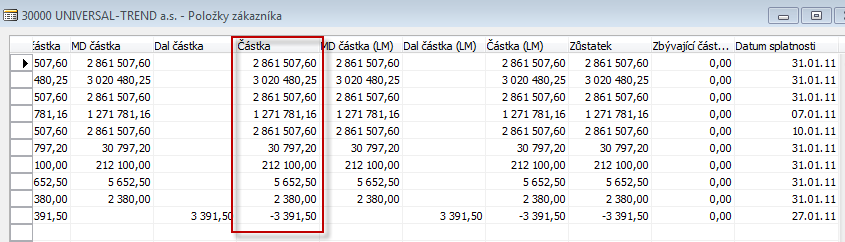 Odskok do vývojového prostředí NAV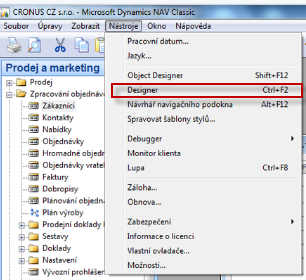 Odskok na tabulku 18 (Zákazník) a Design 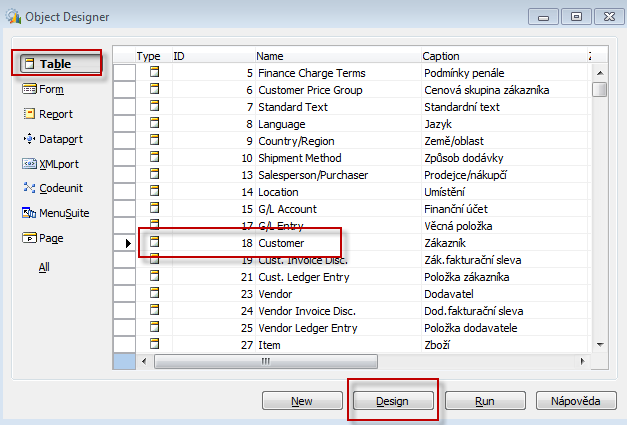 Pole Saldo 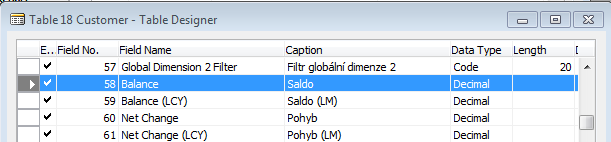 Nahoře na liště je ikona Properties (Vlastnosti)  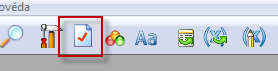 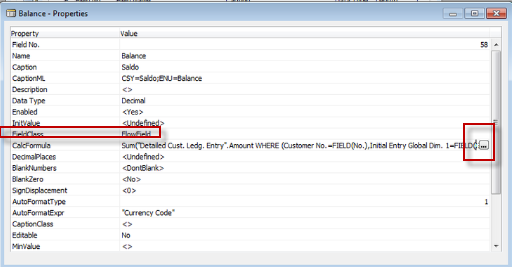 A rozpad na nastavení výpočetního pravidla (Suma, Max, Min,…) . nad jakou tabulkou a jejím polem bude probíhat výpočet 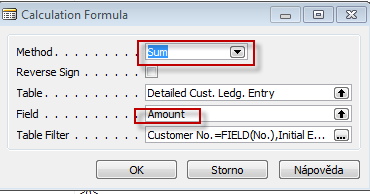 Filtrace v účetním rozvrhu 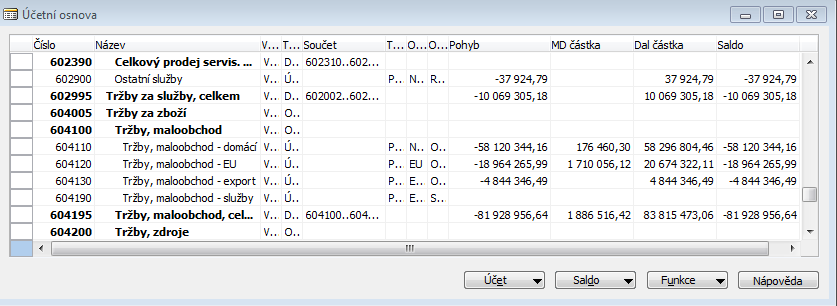 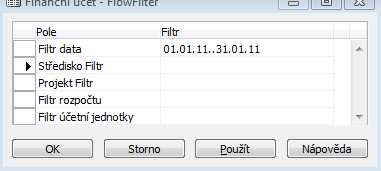 Po aplikaci filtru na leden toku 2011 (viz např. změna zaúčtované částky na 604110)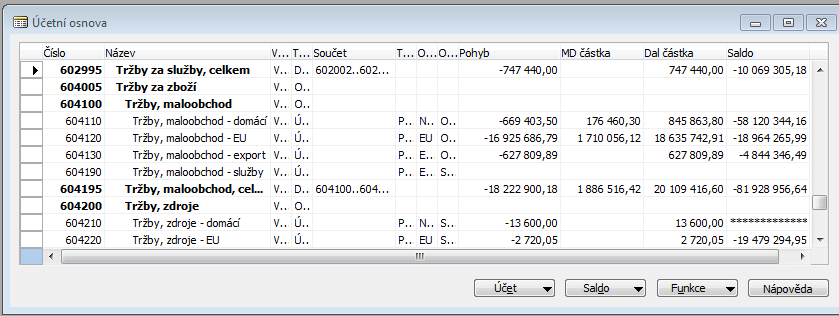 